THE LABORATORY MANAGERS ASSOCIATION OF SOUTH AUSTRALIA INC.ABN: 45891413257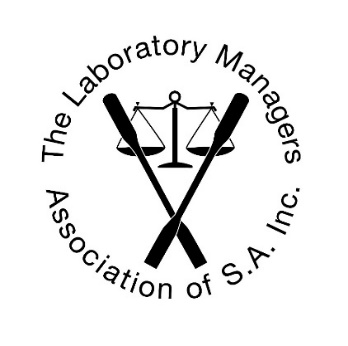 AGM Agenda 5th October 2022Gawler & District College B-12, Barnet Road, EvanstonWelcomeApologiesMinutes of the previous AGM Motion: “That the minutes of the AGM on 5th October 2021, be accepted.”President’s ReportMotion: “That the President’s Report be accepted.”Treasurer’s and Auditor’s ReportsMotion: “That the Treasurer’s and Auditor’s reports be accepted.”Appointment of Auditor for next financial yearMotion: “That Haydon Edwards continue as external auditor.”Award PresentationsElection of Committee and Office BearersClose